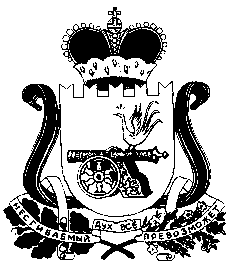 АДМИНИСТРАЦИЯСТОДОЛИЩЕНСКОГО СЕЛЬСКОГО ПОСЕЛЕНИЯ            ПОЧИНКОВСКОГО РАЙОНА СМОЛЕНСКОЙ ОБЛАСТИПОСТАНОВЛЕНИЕот 04.07.2016 года                                    № 58О внесении  изменений  в  постановление Администрации             Стодолищенского сельского     поселения      Починковскогорайона Смоленской области от 30.12.2013№ 43В соответствии с  Бюджетным кодексом Российской Федерации, в целях повышения эффективности и рационального использования средств бюджетаАдминистрация Стодолищенского сельского поселения  Починковского района Смоленской области постановляет:Внести в постановление Администрации Стодолищенского сельского поселения  Починковского района Смоленской области от 30.12.2013 № 43 « Об утверждении Порядка предоставления субсидии на возмещение затрат, связанных с оказанием населению услуг бань следующие изменения:пункт 10 Порядка изложить в следующей редакции:«10. Ежегодно производится выездная проверка соблюдения условий, целей и порядка предоставления и расходования субсидии за отчетный финансовый год»;	2) пункт 11 Порядка изложить в следующей редакции:«11. Возврат в текущем финансовом году получателем субсидии остатков субсидии, не использованной в отчетном финансовом году, в случаях, предусмотренных соглашением о предоставлении субсидии, а также по акту выездной проверки производится в соответствии с графиком возврата субсидии, согласованным  не позднее 30 дней со дня предоставления годовой отчетности либо написания акта проверки. Возврат субсидии в случае нарушения условий, установленных при ее предоставлении производится в соответствии с графиком возврата субсидии, согласованным  не позднее 30 дней после установленного пунктом 8 настоящего Порядка срока представления документов.  При отказе от добровольного возврата субсидии ее возврат производится в судебном порядке в соответствии с федеральным законодательством».Глава муниципального образованияСтодолищенского сельского поселенияПочинковского района Смоленской области             Г.А. Знайко